MINISTÉRIO DA EDUCAÇÃO UNIVERSIDADE FEDERAL DO DELTA DO PARNAÍBA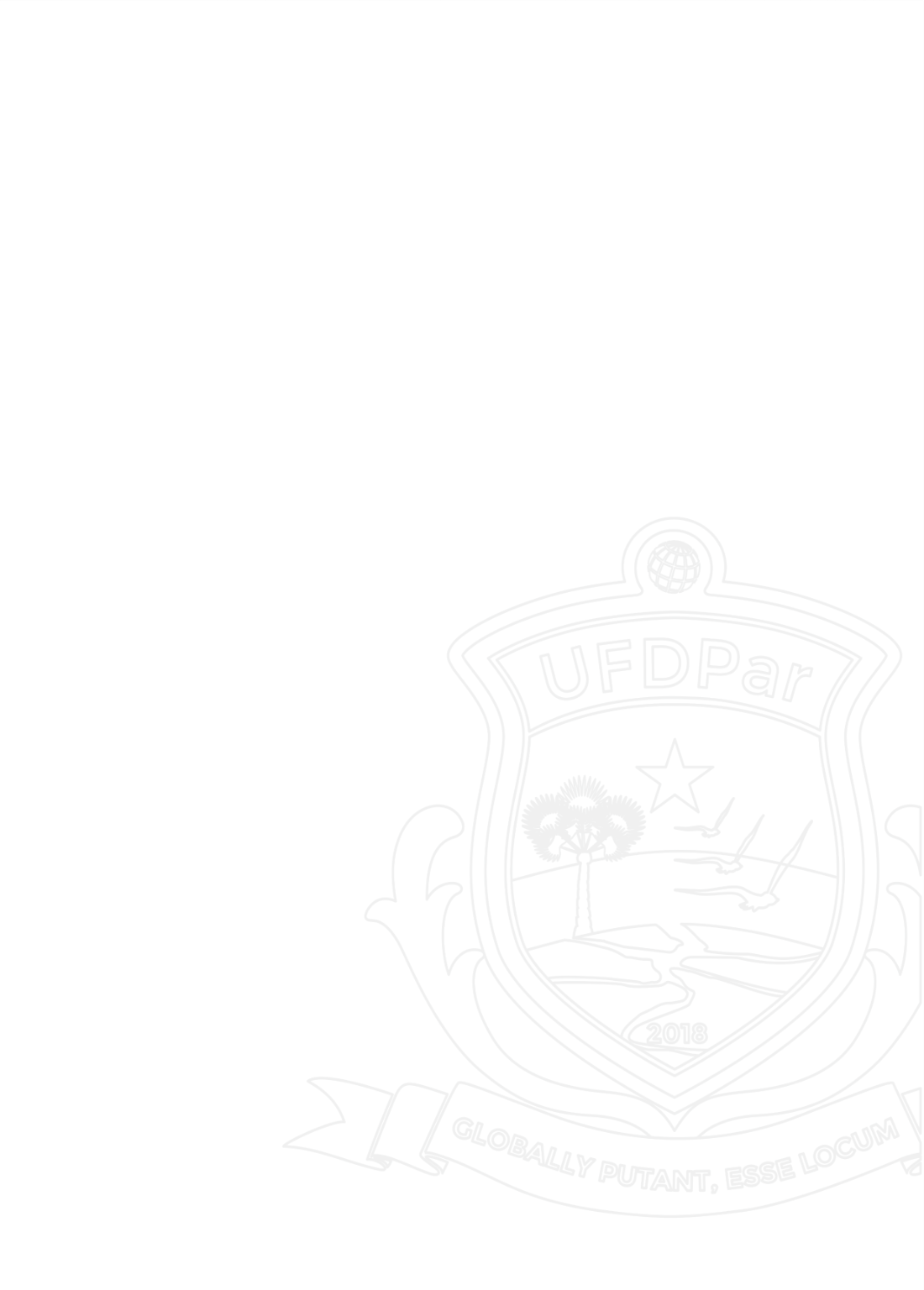 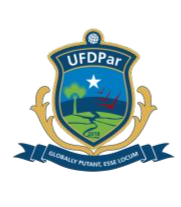 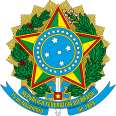 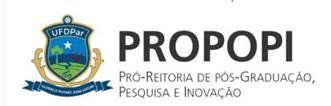 PRÓ-REITORIA DE PÓS-GRADUAÇÃO, PESQUISA E INOVAÇÃORESOLUÇÃO CONSEPE N° 74 DE 28 DE MARÇO DE 2022ANEXO IIIFicha de Cadastramento de Projeto de Pesquisa Científica e/ou Inovação TecnológicaDados GeraisNome do projeto: (título do projeto) Descrição: (resumo do projeto)Palavras-chave: (de três a seis palavras) Área de conhecimento do projeto:Vinculação do projeto: (Centro; Departamento; Curso e/ou Núcleo).Vigência: Mês/Ano (início)	Mês /Ano(término) Natureza: Científica e/ou Inovação TecnológicaNúmero de alunos envolvidos no projeto:Graduação:Especialização:Mestrado:Doutorado:Financiamento (preencher somente no caso de projeto externo) Instituição: (FINEP; CNPQ; FAPEPI; FADEX; UNICAMP, Petrobrás, etc.) Natureza: (apoio financeiro: bolsa: remuneração: cooperação. outra) Valor: (quando for o caso)Equipe:Pesquisador responsável:Telefone:E-mail:Link para o Currículo Lattes:Titulação:Pesquisadores e colaboradores:Telefone:E-mail:Link para o Currículo Lattes:Titulação:Orientações:Citar o nome dos alunos de graduação e pós-graduação envolvidos no projeto.ProduçõesCitar as produções científicas e inovações tecnológicas diretamente associadas ao projeto, quando for o caso.Informações complementares:Incluir as observações que achar pertinente para cadastramento.Av. São Sebastião, 2819 – CEP 64.202.020 – Parnaíba/PIE-mail: propopi.ufdpar@ufpi.edu.br